       27  let  SLOVENSKEGA EKOLOŠKEGA GIBANJA 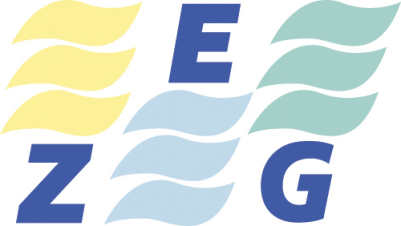 ZVEZA  EKOLOŠKIH GIBANJ  SLOVENIJE - ZEGCesta krških žrtev 53, 8270 KrškoGSM : 064 253 580E-pošta:, zegslo20@gmail.comSpletna stran: www.gospodarnoinodgovorno.si                       www.zeg.siMatična številka: 1679139Številka: 194 /19Datum:  23 . 9. 2019    ODGOVORI (nelektorirani) : Zveza ekoloških gibanj Slovenije-ZEG,                Karel Lipič, predsednik zveze in  dr. Leo Šešerko /II.del/  Kaj menite o izjavi premierja Šarca, da bo treba »vse napore vložiti v izgradnjo drugega bloka  Nuklearne elektrarne Krško«?Izjava je presenetljiva in težko razumljiva. Za tiste, ki ne poznajo njegovih domnevnih povezav z jedrskim lobijem, jo je brez trdnih podatkov o povezavah s podjetjem Westinghouse, jih je težko komentirati. O tem bi novinarji morali vprašati njega ali njegove sodelavce, ki imajo te povezave. Da gre za interese prodajalcev jedrske tehnologije, pa je iz teh izjav jasno. Življenjska doba NEK se bo iztekla leta 2023, z nadgradnjami 43. Kaj potem?Potem bo prišel potop. Akterji, ki so vpeljali ta projekt, so danes že mrtvi in jih ni mogoče poklicati na odgovornost. Predvsem je predsednik Tito osebno usmerjal projekt gradnje jedrske elektrarne Krško. V mednarodni literaturi so številni podatki o njegovih ambicijah za izdelavo atomske bombe, da bi se Jugoslavija enakopravno uvrstila med jedrske svetovne sile in postala vojaško neranljiva. Vendar je Titu treba priznati, da je po nesreči z nehotenim obsevanjem šestih jedrskih strokovnjakov v inštitutu v Vinči pri Beogradu takoj naročil, naj nesrečne strokovnjake prepeljejo v najbližjo bolnico za radioaktivno obsevane v Parizu v Franciji, kjer so jim menjavali kostni mozeg. Rešili so pet od šestih. S to nesrečo so se začasno prekinile sanje jugoslovanskih politikov o jedrski oborožitvi. Napore pa so potem po obvodu preusmerili na 'miroljubno rabo' jedrske tehnologije, ki pa jo je vzela pod svoj patronat JLA.   »Če ne bomo želeli vetrnih elektrarn in termoelektrarn, bomo kmalu ugotovili, da energije nimamo od kje dobiti«, je druga Šarčeva izjava. Ali ne želimo vetrnih elektrarn? Ali so termoelekrarne bolj škodljive okolju kot jedrske?Sploh ne. Jedrski odpadki bodo ogrožali živa bitja in finančno obremenjevali družbo ter povzročali zdravstveno ogroženost milijone let. Gospod Šarec je s svojim odgovorom nakazal stvarno dilemo: če jedrskemu lobiju uspeva prek državnih uradnikov in nekaterih financiranih nevladnih organizacij blokirati gradnjo sončnih panelov in vetrnih elektrarn, pa tudi projektov za varčevanje z energijo, potem nam ni pomoči. Samo pogledati je potrebno, kako so bogato financirane nevladne organizacije, ki preprečujejo gradnjo vetrnih elektrarn. Hrvaška ima danes čez sto vetrnih elektrarn, Slovenija pa dve. Na področju energetike so Butale žive kot še nikoli.Kako druge države rešujejo podnebno in energetsko krizo?Odvisno od duhovne in politične klime. In od angažiranosti mnenjskih voditeljev in svobode govora. Če nekateri mediji spodbujajo in zagovarjajo interese jedrske industrije in če celo ugledne znanstvene ustanove in inštituti zavajajo javnost o zanesljivem odkritju rešitve za jedrske odpadke v roku 200 let v prihodnosti, nekateri ljudje temu verjamejo. Nemčija je odločno reagirala na nesrečo v Fukušimi in zapira vse jedrske elektrarne leta 2023. Italija in Avstrija sta to storili že pred desetletji. Previdno se v to smer obrača tudi Macronova Francija. Le Slovenija se še uvršča med vzhodnoevropske in azijske države, ki hočejo narediti jedrski skok v prihodnost, svet pa bodo potegnile v nuklearno brezno jedrskih odpadkov. Slovaška, Francija in Finska trenutno gradijo nove jedrske elektrarne. Komentar?Vsaka od teh držav ima svoje traume in z njimi povezane razloge za gradnjo nuklearke? Francija želi ohraniti status velike sile z jedrskim orožjem. Najbolj lahko to poceni igranje z nuklearkami za izdelavo in predelavo goriva. Seveda je to tvegano, zelo drago in neopravičljivo glede na nerešen problem z odpadki. Stranski produkt pa je policijska represija, ki ni v skladu z demokratičnim načelom svobode govora in izražanja. Ker ta ne sme in ne more veljati za nasprotnike jedrske energije.   Finska s svojim naročilom nove jedrske elektrarne pri francoski Arevi se toži na sodiščih že leta glede cene 10 milijard stroškov in desetletja zamud pri gradnji. Razlogi za naročilo JE pa so politični. Hočejo biti energetsko neodvisni od sosede Rusije. Postali pa bodo žrtve jedrskih odpadkov. Slovaška je še najbolj podobna Sloveniji. Pripadniki jedrskega lobija plavajo v medu in mleku in pred očmi se jim stemni, če bi ta njihov eldorado kdo ukinil in jih postavil na realna tla večine državljanov. Hkrati pa politiki brez vizije gospodarski, znanstveni in demokratični deficit svoje države in njih samih poskušajo zakriti s prividom super tehnologije, ki bo postala grobnica njihove nepremišljenosti in prihodnjih generacij.V EU deluje 128 jedrskih reaktorjev – v 14 državah. Proizvedejo dobro četrtino vse proizvedene elektrike v EU. Ob tem da je jedrska energija po Černobilu in Fukušimi še za slepe in gluhe pred dokončnim propadom. Vodi pa tudi v gospodarski polom.V Nemčiji nameravajo zapreti vse jedrske elektrarne do leta 2022. Trenutno jih deluje 7. A s čim jih bodo nadomestili? Z obnovljivimi viri energije, sončnimi paneli, vetrnimi elektrarnami, učinkovitim varčevanjem z energijo, preusmeritvijo prometa s ceste na železnico, kolesarskimi stezami in novimi tehnologijami. Amapk v deželi kot je Slovenija, kjer je še pred nekaj leti država rušila sončne panele, plenila pokojnine njihovih graditeljev, poneumljala prebivalstvo z zavajajočimi ocenami o obnovljivih virih energije, se takšno vprašanje vedno znova postavlja.Avstrija in Italija sta načelno proti jedrskim elektrarnam, a po drugi strani »tiho« uvažata jedrsko pridobljeno elektriko iz drugih držav. Seveda, če obstajajo sosednje države, ki ruinirajo svojo infrastrukturo, gospodarstvo in prihodnost svojega prebivaklstva, se bodo v sosednjih državah vedno našli prebrisani poslovneži, ki bodo služili na poceni energiji subvencionirane jedrske elektrike.Kako draga bi bila gradnja NEK 2?Danes vemo, zaradi sodnih sporov med francosko Arevo, ki gradi nuklearko v Oukilutu, in finskim elektrogospodarstvom, da obe strani v sporu zaradi desetletja zamujajoče gradnje zahtevata na sodišču ene od druge zaradi škode več kot deset milijard evrov. To je realna cena. Če pa pridejo s svojo ranljivo jedrsko tehnologijo Putin in Rusi, bo začetna cena mnogo nižja, končna pa še višja od te. Gre namreč tudi za geostrateški interes države, ki je  gospodarsko na nivoju Španije, v svoji samopodobi pa največja na svetu. Treba je iti samo v njene podeželske bolnice in šole, da vidiš resnični standard tamkajšnjih ljudi. Za nekaj časa pa lahko to stanje prikrivaš z vojaškimi izumi in orožji, kot da te lahko nadomestijo bolnice in šole. In kako škodljiva bi bila za okolje?Jedrski odpadki in eventuelne posledice jedrske nesreče bi ostale na hrbtu Slovenije (in Hrvaške, glede na radioaktivno pitno vodo iz Save). Šlo pa bi tudi za gospodarsko škodo celotne ekonomije in za prisilno varčevanje na področju zdravstva, šolstva in javne infrastrukture. Nujno potrebne investicije v izobraževanje (že danes primanjkuje študentskih stanovanj), zdravstvo in promet bi se razblinile ob investicijah v nuklearko.  Prišli pa bi nekateri tuji investitorji, ki v svoji državi ne morejo graditi tako škodljivih dolgoročnih projektov. Jedrski odpadki pa bi ostali kot kamen okoli vratu slovenskim državljanom, njihovim potomcem na škodo radioaktivno onesnaženega naravnega okolja. 9.)Kaj je rešitev – kako pridobivati zadostno količino energije iz obnovljivih virov? In kako znižati njeno porabo? Preprosto tako, da država neha preprečevati in ovirati gradnjo sončnih panelov, vetrnih elektrarn, boljšo izolacijo stavb itd.Kam z jedrskimi odpadki? In – kam s hrvaškimi jedrskimi odpadki?Nikamor. Ker ni nobene rešitve zanje in ker je vsako obljubljanje odkritij glede tega navadno zavajanje. Kdor hoče jedrsko elektriko, mora nastaviti žepe za jedrske odpadke.